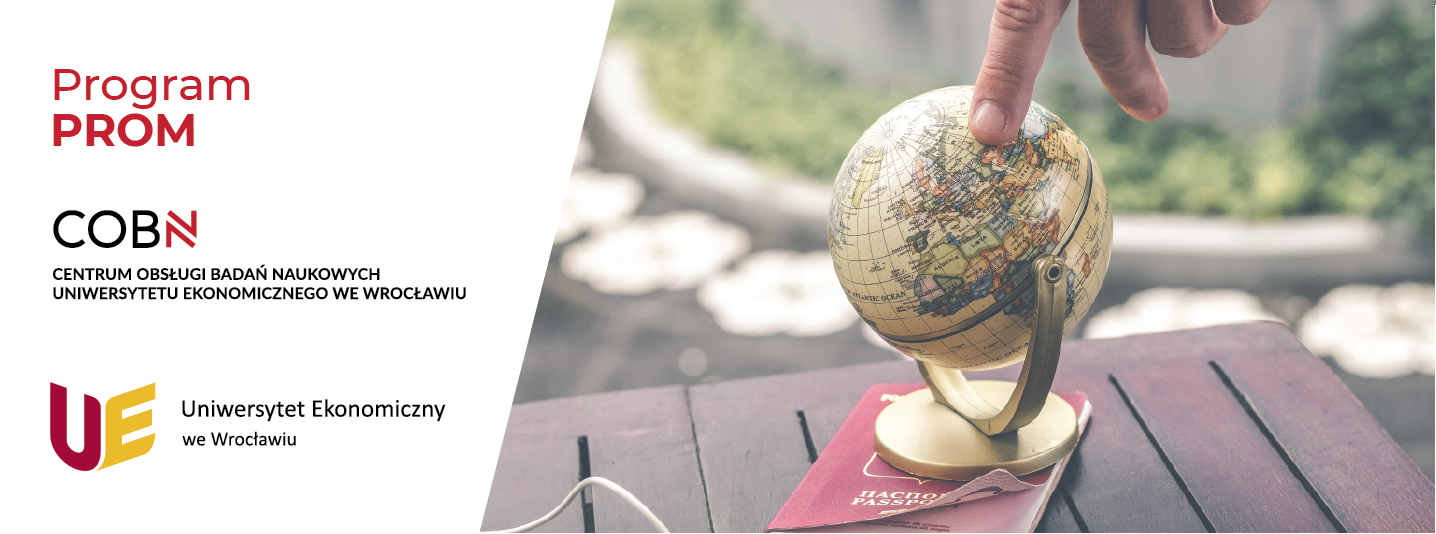 PROM Formularz rekrutacyjny pracowników naukowychUczestnik Projektu zobowiązuje się do dostarczenia, wypełnienia i zrealizowania wskaźników projektu stosownych dla każdej formy Działania (złożenie grantu krajowego, międzynarodowego, publikacja na liście A, pozyskanie nowego partnera dla Uczelni, wspólny projekt krajowy/międzynarodowy wraz z partnerami zagranicznymi).*WymaganeAdres e-mail * ………………………………………………Informacje podstawoweImię i nazwisko:………………………………………………Płeć:KobietaMężczyznaW dniu wyjazdu będziesz mieć:mniej niż 40 latwięcej niż 40 latInformacje o wyjeździe w ramach konkursu PROM:Forma wyjazdu o jaką wnioskujesz: *5-dniowe konsultacje naukowe5-dniowe konferencje (udział z wystąpieniem, referatem lub posterem)10-dniowe wizyty na badaniaPlanowany termin wyjazdu: ………………………………………………W przypadku udziału w konferencji proszę o podanie dokładnej nazwę wydarzenia, koszt uczestnictwa oraz adres strony www: ………………………………………………W przypadku wyjazdu na konsultacje proszę o podanie nazwy ośrodka naukowego, do którego planowany jest wyjazd oraz oraz dane konsultanta/ eksperta naukowego: ………………………………………………Proszę zaznaczyć odległość w linii prostej między miejscem zamieszkania, a miejscem do którego planowany jest wyjazd (w km): *poniżej 500500 - 9991000 - 29993000 - 6000powyżej 6000Informacje o dorobku naukowym z ostatnich trzech lat akademickich 2015 - 2018:1. Indeks Hirscha: ………………………………………………2. Publikacje w języku polskim lub redakcja monografii:  ………………………………………………3. Publikacje w języku angielskim spoza listy "A":  ………………………………………………4. Publikacje w języku angielskim z listy "A":  ………………………………………………5. Złożone wnioski o granty (nazwa instytucji, temat projektu badawczego, termin złożenia):………………………………………………6. Realizowane granty NCN, NCBIR w roli kierownika (nazwa instytucji, temat projektu badawczego, termin realizacji):  ………………………………………………7. Realizowane granty NCN w roli wykonawcy (imię i nazwisko kierownika, temat projektu badawczego, termin realizacji):  ………………………………………………8. Realizowane badania w ramach dotacji MNSiW dla Młodych Naukowców (temat projektu badawczego, daty realizacji):  ………………………………………………9. Udział w konferencji krajowej z posterem (nazwa konferencji, data i miejsce, temat posteru):  ………………………………………………10. Udział w konferencji krajowej z wystąpieniem (nazwa konferencji, data i miejsce, temat wystąpienia):  ………………………………………………11. Udział w konferencji zagranicznej z posterem (flash talk) (nazwa konferencji, data i miejsce, temat posteru):  ………………………………………………12. Udział w konferencji zagranicznej z wystąpieniem (nazwa konferencji, data i miejsce, temat wystąpienia):  ………………………………………………13. Dodatkowa aktywność naukowa na rzecz uczelni:  ………………………………………………14. W przypadku wyjazdów na konsultacje: dorobek naukowy (w tym indeks Hirscha) i ewentualnie bio. eksperta, z którym planuje się nawiązanie współpracy.………………………………………………Informacje o projekcie badawczym, który będzie realizowany w związku z wyjazdem w ramach konkursu PROM:Opis projektu badawczego należy przesłać w wersji pdf, objętość tekstu maksymalnie 2000 znaków. Opis powinien zawierać:
1. Temat pracy badawczej.
2. Opis celu naukowego.
3. Uzasadnienie luki badawczej i nowatorskość badań.
4. Opis hipotez badawczych.
5. Opis oczekiwanego wpływu rezultatów na rozwój dziedziny.
6. Wskazanie podstawowej literatury (do 10 pozycji)Nazwa pliku według wzoru: Nazwisko_ImięZałącznik 2: Zaświadczenie o posiadaniu statusu doktoranta. Inne załączniki (zaświadczenia o konferencjach, udziale w projektach, publikacjach etc.) max 10 plików.Projekt realizowany we współpracy: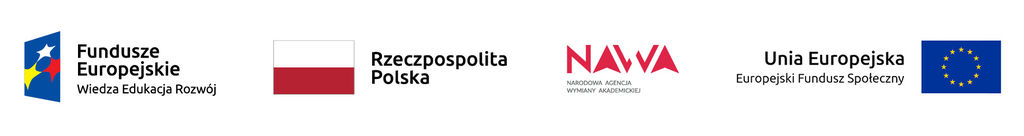 